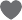 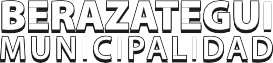 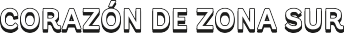 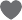 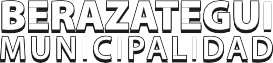 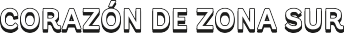 DECLARACIÓN JURADA DE SALUD 2024Deporte/Actividad 	 Lugar 	ANTE UNA URGENCIA COMUNICARSE CON:¿TIENE ALGUNA DISCAPACIDAD? SÍ  NO  ¿CUÁL/ES?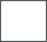 ¿TOMA MEDICACIÓN PERMANENTE? SÍ  NO  ¿PARA QUÉ?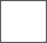 ¿CUÁL/ES?	HORARIO Y DOSISEn el caso de contestar afirmativamente alguno de los ítems anteriores, deberá adjuntar certificado médico que habilite la realización de la actividad física a la cual se ha inscripto.CALENDARIO DE VACUNACIÓN COMPLETO SI  NO  VACUNA COVID-19 SI  NO 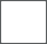 La información suministrada reviste carácter de Declaración Jurada, por lo tanto la Municipalidad de Berazategui, como la Secretaría de Desarrollo Social y Comunitario, Recreación, Turismo y Deportes, quienes organizan la actividad, quedan eximidos de cualquier tipo de responsabilidad frente a eventualidades que sufra el/la participante ocasionadas por afección y/o enfermedad que ya padeciera al momento de la firma de este documento y no se haya declarado, o que sufriera con posteridad y no se haya dado aviso en forma fehaciente.Autorizo a mi hijo/a 		 DNI 	 a participar del Deporte o actividad recreativa 	 en las instalaciones del 		 Autorizo a que mi hijo sea asistido por un médico y, en caso de ser necesario, sea trasladado a un Centro de Atención Primaria de Salud (CAPS) o al Hospital Evita Pueblo.Autorizo también a que mi hijo/a, en el marco de la práctica de las actividades deportivas o recreativas, pueda ser registrado a través de imágenes fotográficas y audiovisuales para ser difundidas por el Municipio, a través de diferentes canales de información.La información suministrada reviste carácter de Declaración Jurada, por lo tanto la Municipalidad de Berazategui, como la Secretaría de Desarrollo Social y Comunitario, Recreación, Turismo y Deportes, quienes organizan la actividad, quedan eximidos de cualquier tipo de responsabilidad frente a eventualidades que sufra el niño/a ocasionadas por afección y/o enfermedad que ya padeciera al momento de la firma de este documento y no se haya declarado, o que sufriera con posteridad y no se haya dado aviso en forma fehaciente del Padre/Madre o Tutor Legal.Firma Padre/Madre/Tutor	Aclaración	DNIFICHA MÉDICA. Marcar, según corresponda, si padece o ha padecido en los últimos 3 meses:FICHA MÉDICA. Marcar, según corresponda, si padece o ha padecido en los últimos 3 meses:FICHA MÉDICA. Marcar, según corresponda, si padece o ha padecido en los últimos 3 meses:FICHA MÉDICA. Marcar, según corresponda, si padece o ha padecido en los últimos 3 meses:ENFERMEDADES ÓSEO-ARTICULARESSÍNOSÍ	NOENFERMEDADES ERUPTIVASCONVULSIONESHEPATITISDESMAYOSENFERMEDADES CARDIOVASCULARESFOBIASENFERMEDADES RESPIRATORIASCIRUGÍAS¿CUÁL/ES?ALERGIAS¿A QUÉ?¿RECIBE TRATAMIENTO?